Zapisnici sa sjednice RV i roditeljskog sastanka. 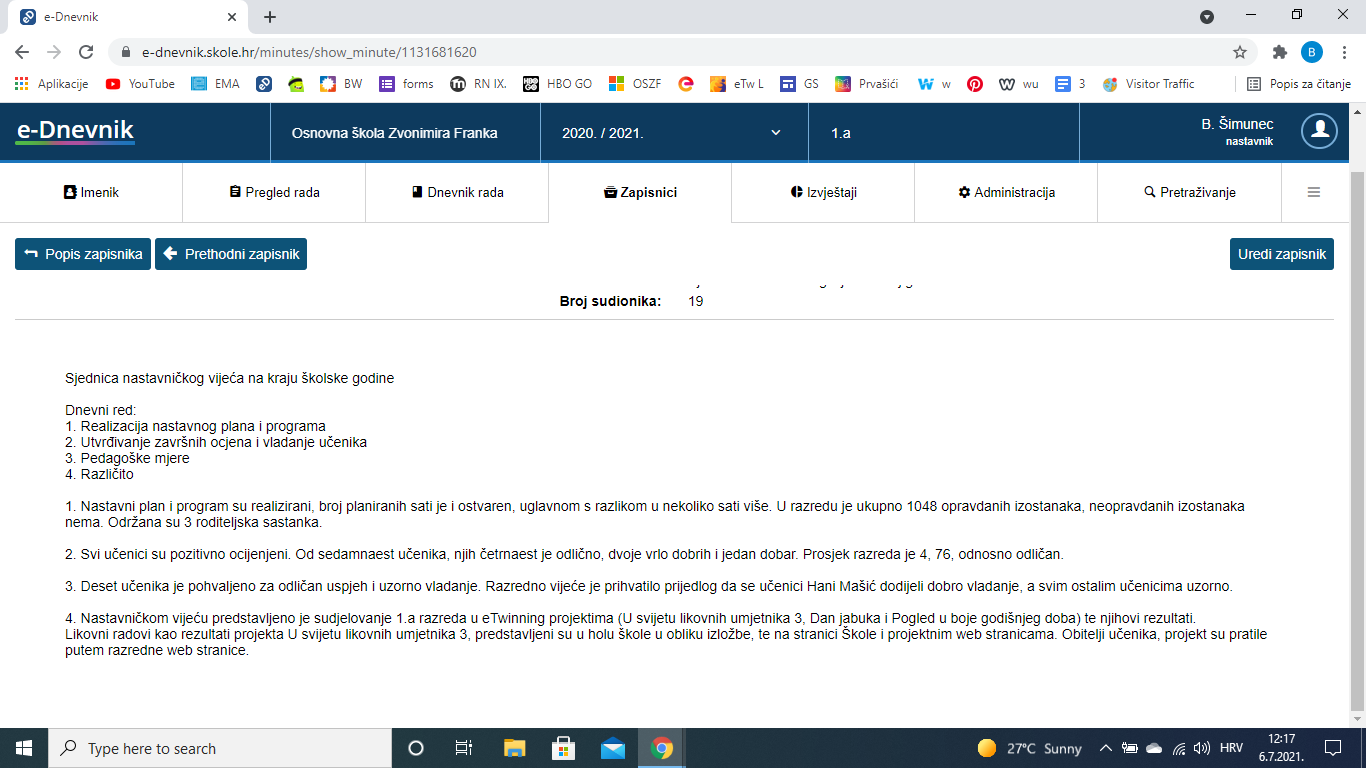 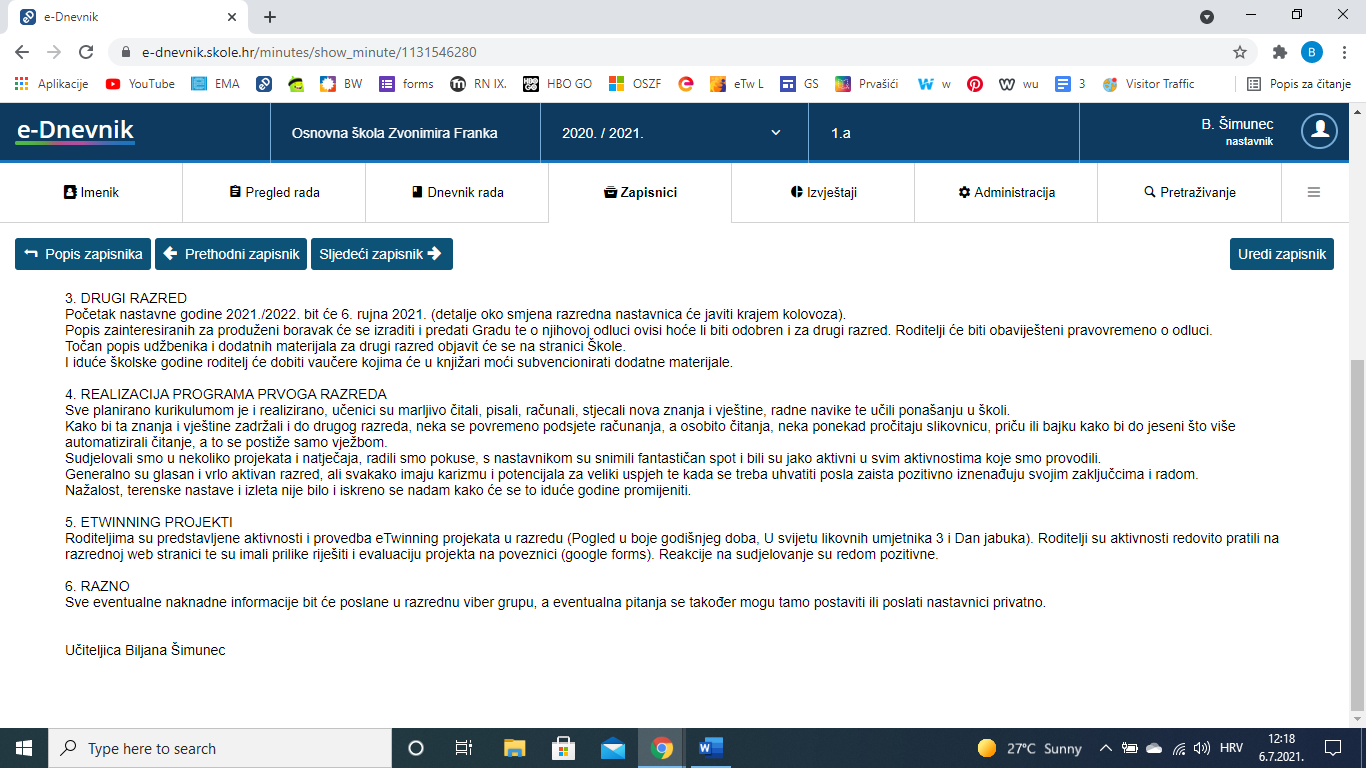 